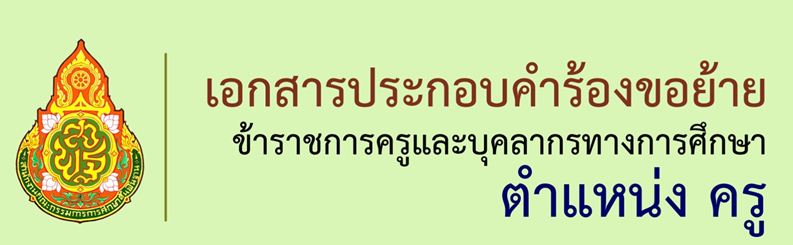 (เพิ่มเติม/ปรับเปลี่ยนได้ตามความต้องการ)สารบัญองค์ประกอบ/ตัวชี้วัดที่ 1 ความรู้ ความสามารถ ประสบการณ์ หรือวิชาเอก  ตามความจำเป็นของสถานศึกษา๑.๑ ความรู้     หมายเหตุ  1. ควรเพิ่มวุฒิใน ก.พ.7/ก.ค.ศ.16 ให้เป็นปัจจุบัน                     2. สำเนา ก.พ.7/ก.ค.ศ.16 ฉบับที่เป็นปัจจุบัน โดยมีเจ้าหน้าที่งานทะเบียนประวัติลงลายมือขื่อ                       รับรองสำเนาถูกต้อง๑.๒ ความสามารถ๑.๒.๑ การได้รับมอบหมายงาน/โครงการ/กิจกรรม ในสถานศึกษา ที่ส่งผลต่อการยกระดับคุณภาพของผู้เรียน/สถานศึกษา ย้อนหลังไม่เกิน 3 ปี๑.๒.๒ ผลที่เกิดจากการปฏิบัติงานในหน้าที่ของผู้ขอย้ายที่ส่งผลต่อคุณภาพผู้เรียน๑..๓ ประสบการณ์การสอน๑..๔ วิชาเอก ตามความจำเป็นของสถานศึกษา (ใส่เครื่องหมาย  )องค์ประกอบ/ตัวชี้วัดที่ ๒ ลำดับสถานศึกษาที่ผู้ขอย้ายมีความประสงค์จะย้ายไปปฏิบัติงานองค์ประกอบ/ตัวชี้วัดที่ ๓ ระยะเวลาที่ดำรงตำแหน่งหรือปฏิบัติหน้าที่ในสถานศึกษาปัจจุบันองค์ประกอบ/ตัวชี้วัดที่ ๔ สภาพความยากลำบากในการปฏิบัติงานในสถานศึกษาปัจจุบันองค์ประกอบ/ตัวชี้วัดที่ ๕ เหตุผลการขอย้ายองค์ประกอบ/ตัวชี้วัดที่ ๖ ความอาวุโสตามหลักราชการ๖.๑ วิทยฐานะ๖.๒ อายุราชการองค์ประกอบ/ตัวชี้วัดที่ ๗ ความเห็นของคณะกรรมการสถานศึกษาขั้นพื้นฐานที่รับย้ายขอรับรองว่าข้อมูลข้างต้นทั้งหมดเป็นความจริงลงชื่อ................................................................           (........................................................)ตำแหน่ง.....................................................หมายเหตุ :  1. คำร้องขอย้าย และสำเนา ก.พ.7/ก.ค.ศ.16  ให้ส่งแยกจากเอกสารประกอบคำร้องขอย้าย                2. เพื่อประโยชน์ในการให้คะแนนตามองค์ประกอบการย้ายฯ ให้จัดเรียงเอกสารตามสิ่งที่ส่งมาด้วย 2ภาคผนวก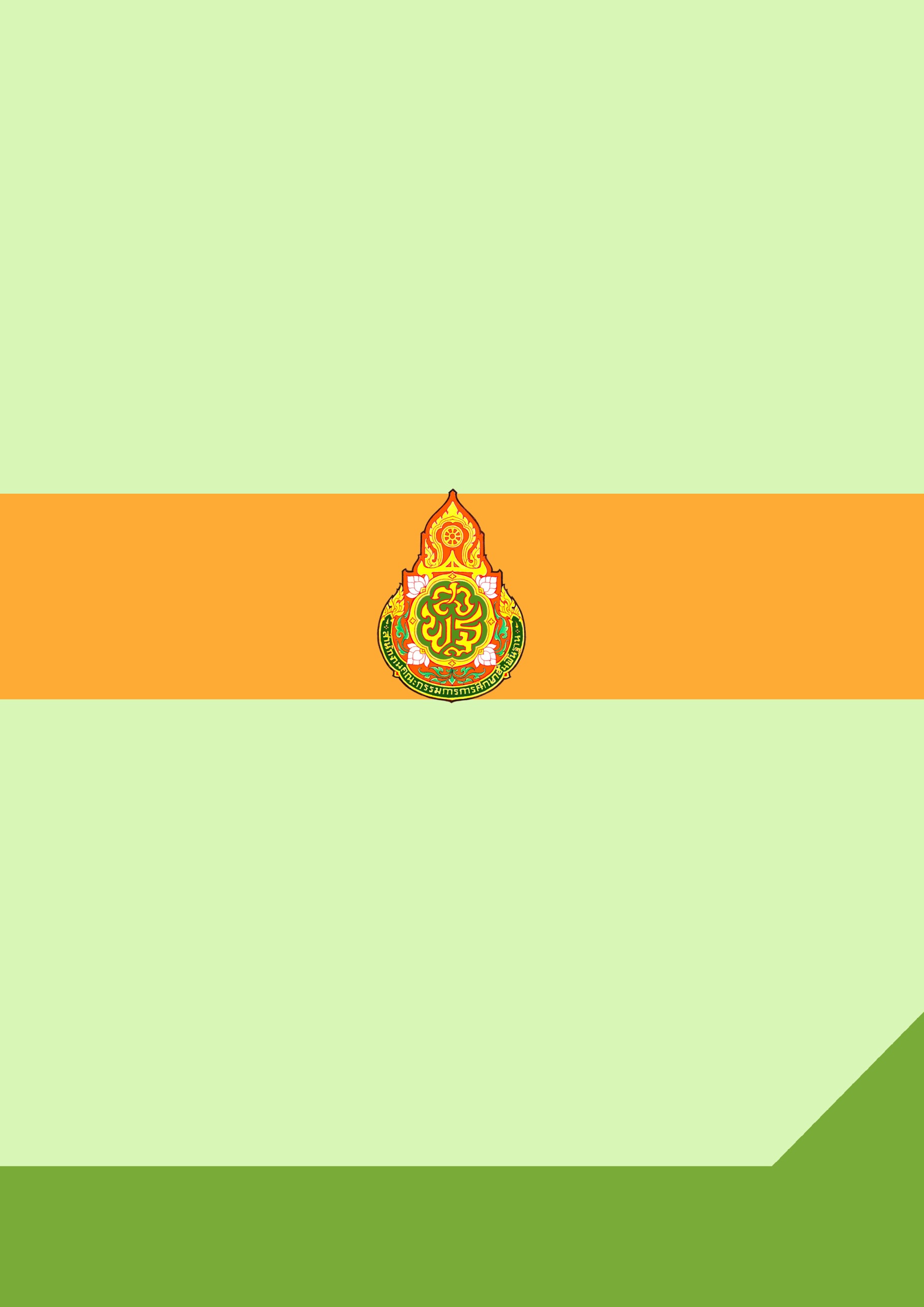 หน้าองค์ประกอบ/ตัวชี้วัดที่ 1  ความรู้ ความสามารถ ประสบการณ์หรือวิชาเอก                                    ตามความจำเป็นของสถานศึกษา..องค์ประกอบ/ตัวชี้วัดที่ ๒  ลำดับสถานศึกษาที่ผู้ขอย้ายมีความประสงค์จะย้ายไป                                  ปฏิบัติงาน..องค์ประกอบ/ตัวชี้วัดที่ ๓  ระยะเวลาที่ดำรงตำแหน่งหรือปฏิบัติหน้าที่                                  ในสถานศึกษาปัจจุบัน..องค์ประกอบ/ตัวชี้วัดที่ ๔  สภาพความยากลำบากในการปฏิบัติงานในสถานศึกษา                                  ปัจจุบัน..องค์ประกอบ/ตัวชี้วัดที่ ๕  เหตุผลการขอย้าย..องค์ประกอบ/ตัวชี้วัดที่ ๖  ความอาวุโสตามหลักราชการ..องค์ประกอบ/ตัวชี้วัดที่ ๗  ความเห็นของคณะกรรมการสถานศึกษาที่รับย้าย..ภาคผนวก                - เอกสารหลักฐานประกอบการพิจารณาย้ายฯ ให้เป็นไปตาม                  องค์ประกอบ/ตัวชี้วัดที่กำหนด  และควรมีตารางสอนหรือคำสั่งให้                  ปฏิบัติหน้าที่เป็นครูประจำชั้นมาประกอบการพิจารณาด้วย..  ลำดับที่วุฒิการศึกษาเอกสารประกอบการพิจารณา๑ระดับปริญญาตรีชื่อปริญญา........................................................สาขา................................................................. มหาวิทยาลัย.....................................................ปีที่จบ...............................................................สำเนาก.พ.๗/ก.ค.ศ.16 
ภาคผนวก หน้า..................๒ระดับปริญญาโทชื่อปริญญา........................................................สาขา................................................................. มหาวิทยาลัย.....................................................ปีที่จบ...............................................................สำเนาก.พ.๗/ก.ค.ศ.16
ภาคผนวก หน้า..................๓ระดับปริญญาเอกชื่อปริญญา........................................................สาขา................................................................. มหาวิทยาลัย.....................................................ปีที่จบ...............................................................สำเนาก.พ.๗/ก.ค.ศ.16
ภาคผนวก หน้า..................๔ระดับปริญญาอื่นๆชื่อปริญญา........................................................สาขา................................................................. มหาวิทยาลัย.....................................................ปีที่จบ...............................................................สำเนาก.พ.๗/ก.ค.ศ.16 ภาคผนวก หน้า..................ลำดับที่งาน/โครงการ/กิจกรรมเอกสารประกอบการพิจารณา๑ชื่องาน/โครงการ/กิจกรรม...................................................................................................................................................... คำสั่งโรงเรียน………………............. ที่…........./............... ลงวันที่............................ ภาคผนวก หน้า.....................เอกสารโครงการที่รับผิดชอบ ภาคผนวก หน้า....................** ผู้ขอย้ายและผู้บังคับบัญชาลงลายมือชื่อรับรองสำเนา   ถูกต้องของเอกสารทุกฉบับ **๒ชื่องาน/โครงการ/กิจกรรม...................................................................................................................................................... คำสั่งโรงเรียน………………............. ที่…........./............... ลงวันที่............................ ภาคผนวก หน้า.....................เอกสารโครงการที่รับผิดชอบ ภาคผนวก หน้า....................** ผู้ขอย้ายและผู้บังคับบัญชาลงลายมือชื่อรับรองสำเนา   ถูกต้องของเอกสารทุกหน้า **๓ชื่องาน/โครงการ/กิจกรรม...................................................................................................................................................... คำสั่งโรงเรียน………………............. ที่…........./............... ลงวันที่............................ ภาคผนวก หน้า.....................เอกสารโครงการที่รับผิดชอบ ภาคผนวก หน้า....................** ผู้ขอย้ายและผู้บังคับบัญชาลงลายมือชื่อรับรองสำเนา   ถูกต้องของเอกสารทุกฉบับ **๔ชื่องาน/โครงการ/กิจกรรม...................................................................................................................................................... คำสั่งโรงเรียน………………............. ที่…........./............... ลงวันที่............................ ภาคผนวก หน้า.....................เอกสารโครงการที่รับผิดชอบ ภาคผนวก หน้า....................** ผู้ขอย้ายและผู้บังคับบัญชาลงลายมือชื่อรับรองสำเนา   ถูกต้องของเอกสารทุกฉบับ **๕ชื่องาน/โครงการ/กิจกรรม...................................................................................................................................................... คำสั่งโรงเรียน………………............. ที่…........./............... ลงวันที่............................ ภาคผนวก หน้า.....................เอกสารโครงการที่รับผิดชอบ ภาคผนวก หน้า....................** ผู้ขอย้ายและผู้บังคับบัญชาลงลายมือชื่อรับรองสำเนา   ถูกต้องของเอกสารทุกฉบับ **รายงานผลการปฏิบัติงานงานเอกสารประกอบการพิจารณาให้รายงานผลการปฏิบัติงานที่ประสบผลสำเร็จเป็นที่ประจักษ์ ย้อนหลังไม่เกิน 3 ปี นับถึงวันสุดท้ายที่กำหนดให้ยื่นคำร้องขอย้ายประจำปี จำนวนไม่เกิน 2 หน้ากระดาษ A4 แบบอักษร TH  Sarabun  PSK  ขนาดตัวอักษร 16 พอยท์  พร้อมแนบเอกสารหลักฐานไม่เกิน 5 หน้า  โดยไม่รับพิจารณาเอกสารผ่านทาง QR Code ภาคผนวก หน้า.....................** ผู้ขอย้ายและผู้บังคับบัญชาลงลายมือชื่อรับรองสำเนาถูกต้องของเอกสารทุกฉบับ หากไม่ลงลายมือชื่อรับรองสำเนาถูกต้อง และไม่แนบสำเนาเอกสารหลักฐานใดๆ จะไม่นำมาพิจารณา**สำนักงานเขตพื้นที่การศึกษาปัจจุบันสำนักงานเขตพื้นที่การศึกษาที่ขอย้ายสำนักงานเขตพื้นที่การศึกษา........................................................................ ........................................................................สำนักงานเขตพื้นที่การศึกษา ........................................................................ ........................................................................ความต้องการของสถานศึกษาเอกสารประกอบการพิจารณา(    ) วิชาเอกตรงตามความต้องการของสถานศึกษา(    ) วิชาเอกไม่ตรงตามความต้องการของสถานศึกษา แต่มีประสบการณ์วิชาที่สอนตรงตามความต้องการของสถานศึกษา(    ) วิชาเอกไม่ตรงตามความต้องการของสถานศึกษา และไม่มีประสบการณ์วิชาที่สอนตรงตามความต้องการของสถานศึกษาสำเนา ก.พ.๗/ก.ค.ศ.16 ที่เป็นปัจจุบันภาคผนวก หน้า..................** สำเนา ก.พ.7/ก.ค.ศ.16 ที่เป็นปัจจุบัน โดยมีเจ้าหน้าที่งานทะเบียนประวัติลงลายมือขื่อ                รับรองสำเนาถูกต้อง หรือเอกสารหลักฐานที่แสดงถึงประสบการณ์ในการสอนที่ตรงตามความต้องการของสถานศึกษา  เช่น คำสั่ง ,ตารางสอน ฯลฯ ) ภาคผนวก หน้า.............................ลำดับที่ชื่อโรงเรียนเอกสารประกอบการพิจารณา๑โรงเรียน…………………………………………………………….คำร้องขอย้าย ที่ผู้ขอย้ายระบุชื่อโรงเรียนภาคผนวก หน้า..................๒โรงเรียน…………………………………………………………….คำร้องขอย้าย ที่ผู้ขอย้ายระบุชื่อโรงเรียนภาคผนวก หน้า..................๓โรงเรียน…………………………………………………………….คำร้องขอย้าย ที่ผู้ขอย้ายระบุชื่อโรงเรียนภาคผนวก หน้า..................๔โรงเรียน…………………………………………………………….คำร้องขอย้าย ที่ผู้ขอย้ายระบุชื่อโรงเรียนภาคผนวก หน้า..................๕โรงเรียน…………………………………………………………….          …………………………………………………………….คำร้องขอย้าย ที่ผู้ขอย้ายระบุชื่อโรงเรียนภาคผนวก หน้า..................ตำแหน่งการดำรงตำแหน่งในสถานศึกษาปัจจุบันรวมระยะเวลาเอกสารประกอบการพิจารณาครูระหว่างวันที่/เดือน/พ.ศ. ...............ถึงวันที่/เดือน/พ.ศ. ...............…..…ปี........เดือน.......วันสำเนา ก.พ.๗
หรือ ก.ค.ศ.16 ภาคผนวกหน้าที่............**รวมระยะเวลาในสถานศึกษาปัจจุบัน (นับถึงวันที่ 27 ม.ค. ๖5)**รวมระยะเวลาในสถานศึกษาปัจจุบัน (นับถึงวันที่ 27 ม.ค. ๖5)**รวมระยะเวลาในสถานศึกษาปัจจุบัน (นับถึงวันที่ 27 ม.ค. ๖5)สำเนา ก.พ.๗
หรือ ก.ค.ศ.16 ภาคผนวกหน้าที่............สถานศึกษาปัจจุบันเอกสารประกอบการพิจารณาโรงเรียน...............................................................หมู่บ้าน................................................................ตำบล.............................. อำเภอ........................จังหวัด.................................................................(    ) ตั้งอยู่ในพื้นที่พิเศษตามประกาศกระทรวงการคลัง(    ) ตั้งอยู่ในพื้นที่ปกติดูจาก รายชื่อสถานศึกษาตามประกาศพื้นที่พิเศษของกระทรวงการคลัง ปีงบประมาณ   พ.ศ.2565 ภาคผนวก หน้า........................................  (หากปีงบประมาณ 2565 ยังไม่มีประกาศ ให้ใช้ของปีงบประมาณ 2564) (สามารถดาวน์โหลดได้จากเว็ปไซด์ของกระทรวงการคลัง www.cgd.go.th หรือเว็บไซด์ของ สพร.สพฐ.http://personnel.obec.go.thเหตุผลการขอย้ายเอกสารประกอบการพิจารณา(  ) อยู่รวมกับคู่สมรส/ ดูแลบิดามารดา หรือบุตร(  ) กลับภูมิลำเนา(  ) อื่นๆสำเนาคำร้องขอย้าย ภาคผนวก หน้า..................สำเนาทะเบียนบ้านของตนเอง/คู่สมรส/บิดา มารดา หรือบุตร ภาคผนวก หน้า...................สำเนาทะเบียนสมรส ภาคผนวก หน้า.................ใบรับรองแพทย์จากโรงพยาบาลของรัฐ (กรณีเจ็บป่วย)  ภาคผนวก หน้า...............................เอกสารอื่นๆ  ภาคผนวก หน้า..........................วิทยฐานะเอกสารประกอบการพิจารณา(    ) วิทยฐานะเชี่ยวชาญพิเศษ(    ) วิทยฐานะเชี่ยวชาญ(    ) วิทยฐานะชำนาญการพิเศษ(    ) วิทยฐานะชำนาญการ(    ) ไม่มีวิทยฐานะสำเนา ก.พ.7/ก.ค.ศ.16 ที่เป็นปัจจุบัน โดยมีเจ้าหน้าที่งานทะเบียนประวัติลงลายมือขื่อ                รับรองสำเนาถูกต้อง  ภาคผนวก หน้า..................อายุราชการเอกสารประกอบการพิจารณา(    ) อายุราชการ 20 ปี ขึ้นไป(    ) อายุราชการ 1 – 19 ปี        รวมอายุราชการ ......... ปี สำเนา ก.พ.7/ก.ค.ศ.16 ที่เป็นปัจจุบัน โดยมีเจ้าหน้าที่งานทะเบียนประวัติลงลายมือขื่อ                รับรองสำเนาถูกต้อง   ให้นับถึงวันสุดท้ายที่กำหนดให้ยื่นคำร้องขอย้ายประจำปี โดยไม่นับรวมเวลาราชการทวีคูณ (เศษของปี ตั้งแต่ 6 เดือนขึ้นไป นับเป็น 1 ปีภาคผนวก หน้า..................ความเห็นของคณะกรรมการสถานศึกษาขั้นพื้นฐาน  ที่รับย้ายเอกสารประกอบการพิจารณา(    ) เห็นควรรับย้าย(    ) ไม่เห็นควรรับย้ายรายงานการประชุมคณะกรรมการสถานศึกษาขั้นพื้นฐานที่รับย้าย  